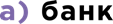 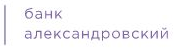 Форма самосертификации для целей определения налогового резидентства клиента - физического лица/индивидуального предпринимателяСведения в целях определения налогового резидентства в соответствии с требованиями Федерального закона №340 от 27.11.2017, №173 от 28.06.2014, Постановления Правительства №693 от 16.06.2018 и требованиями FATCA (Foreign Account Tax Compliance Act - 4 глава налогового кодекса США «О налогообложении иностранных счетов»):*В случае, если указанной страной являются Соединенные Штаты Америки (США), а также в случае положительных ответов на вопросы 7-8, необходимо в обязательном порядке в дополнение к настоящей форме заполнить одну из форм W-8BEN/W-9 (актуальные формы размещены на сайте Службы внутренних доходов США - www.irs.gov. В поиске ввести наименование нужной формы). **В дополнение к настоящей форме необходимо заполнить форму самосертификации в целях определения налогового резидентства в отношении выгодоприобретателя.  Отметки Банка:				              Клиент:ФИОДокумент, удостоверяющий личностьФИО латинскими буквамиФактический адрес (регистрации/места пребывания)Дата, место рожденияКонтактный номер телефона, email1. Являетесь ли Вы налоговым резидентом РФ?1. Являетесь ли Вы налоговым резидентом РФ?1. Являетесь ли Вы налоговым резидентом РФ?     Да     Нет2. Имеете ли Вы адрес (регистрации/фактический/почтовый/абон. почтовый ящик/«до востребования») в иностранном государстве (территории)?2. Имеете ли Вы адрес (регистрации/фактический/почтовый/абон. почтовый ящик/«до востребования») в иностранном государстве (территории)?2. Имеете ли Вы адрес (регистрации/фактический/почтовый/абон. почтовый ящик/«до востребования») в иностранном государстве (территории)?    Да*,_________________              (укажите страну)     Нет3. Имеете ли Вы действующий телефонный номер, зарегистрированный в иностранном государстве (территории)?3. Имеете ли Вы действующий телефонный номер, зарегистрированный в иностранном государстве (территории)?3. Имеете ли Вы действующий телефонный номер, зарегистрированный в иностранном государстве (территории)?    Да*,_________________              (укажите страну)     Нет4. Действующее постоянное поручение на регулярное перечисление денежных средств на счет или адрес в иностранном государстве (территории)?4. Действующее постоянное поручение на регулярное перечисление денежных средств на счет или адрес в иностранном государстве (территории)?4. Действующее постоянное поручение на регулярное перечисление денежных средств на счет или адрес в иностранном государстве (территории)?    Да*,_________________              (укажите страну)     Нет5. Действующая доверенность (или иной документ, удостоверяющий право подписи) на имя лица, проживающего в иностранном государстве (территории)?5. Действующая доверенность (или иной документ, удостоверяющий право подписи) на имя лица, проживающего в иностранном государстве (территории)?5. Действующая доверенность (или иной документ, удостоверяющий право подписи) на имя лица, проживающего в иностранном государстве (территории)?    Да*,_________________              (укажите страну)     Нет6. Являетесь ли Вы налоговым резидентом иностранного государства (территории)? Укажите ВСЕ иностранные государства налогового резидентства на латинице:6. Являетесь ли Вы налоговым резидентом иностранного государства (территории)? Укажите ВСЕ иностранные государства налогового резидентства на латинице:6. Являетесь ли Вы налоговым резидентом иностранного государства (территории)? Укажите ВСЕ иностранные государства налогового резидентства на латинице:     Да*     НетСтрана налогового резидентстваИностранный ИНН (Аналог)Адрес в иностранном государстве     Да*     Нет     Да*     Нет     Да*     Нет     Да*     Нет7. Являетесь ли Вы гражданином США/резидентом США (обладателем вида на жительство в США (Green card)?7. Являетесь ли Вы гражданином США/резидентом США (обладателем вида на жительство в США (Green card)?7. Являетесь ли Вы гражданином США/резидентом США (обладателем вида на жительство в США (Green card)?     Да*     Нет8. Место вашего рождения расположено на территории США?8. Место вашего рождения расположено на территории США?8. Место вашего рождения расположено на территории США?     Да*     Нет9. Планируете ли Вы действовать в интересах выгодоприобретателя в рамках ранее открытых или открываемых в дальнейшем договоров с ПАО Банк «АЛЕКСАНДРОВСКИЙ»?9. Планируете ли Вы действовать в интересах выгодоприобретателя в рамках ранее открытых или открываемых в дальнейшем договоров с ПАО Банк «АЛЕКСАНДРОВСКИЙ»?9. Планируете ли Вы действовать в интересах выгодоприобретателя в рамках ранее открытых или открываемых в дальнейшем договоров с ПАО Банк «АЛЕКСАНДРОВСКИЙ»?     Да**     НетЯ подтверждаю, что информация, указанная мною в данной форме самосертификации, является полной и достоверной на дату подписания формы.В случае смены обстоятельств, оказывающих влияние на статус налогового резидентства, или изменения любых сведений, указанных мною в данной форме самосертификации, я обязуюсь информировать ПАО Банк «АЛЕКСАНДРОВСКИЙ» в течение 30 календарных дней путем предоставления актуальных сведений и заполнения формы самосертификации, содержащей корректные данные.Я даю согласие на предоставление информации, указанной в данной форме, в Федеральную налоговую службу Российской Федерации (далее-ФНС), и уведомлен, что ФНС вправе передать данную информацию иностранному налоговому органу в целях исполнения требований по автоматическому обмену финансовой информацией с иностранными государствами (территориями).Код клиента _____________             «______»_________________20___г.               _____________/_________________